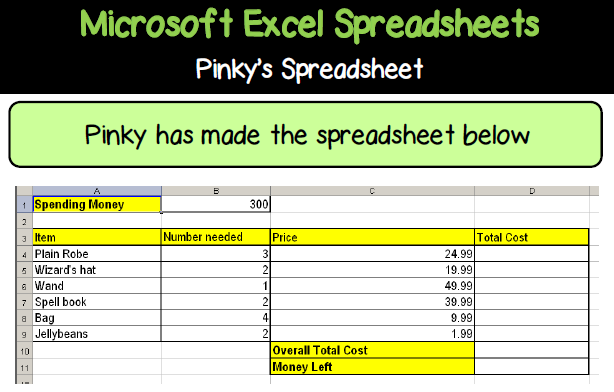 1. What information does this spreadsheet show?2. Write down the formula that be used in:Cell D5 to calculate the Total Cost of Wizard’s Hats: Cell D10 to calculate the Overall Total Cost: 	Cell D11 to calculate the Money Left: 3. In the spreadsheet above, a new row will be inserted above row 9 as Pinky now has to buy Frog Legs as part of her shopping list. How will the formula in cell D10 change? Write out the new formula here: 